PREDSEDA NÁRODNEJ RADY SLOVENSKEJ REPUBLIKY Číslo: CRD-1302/2021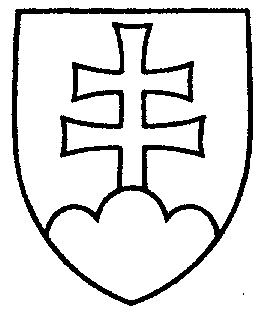 777ROZHODNUTIEPREDSEDU NÁRODNEJ RADY SLOVENSKEJ REPUBLIKYz 20. októbra 2021k návrhu zákona podaného poslancami Národnej rady Slovenskej republikyPoslanci Národnej rady Slovenskej republiky Robert FICO, Ľuboš BLAHA, Ladislav KAMENICKÝ a Boris SUSKO 12. júla 2021 podali návrh na vydanie ústavného zákona, ktorým sa mení a dopĺňa Ústava Slovenskej republiky 
č. 460/1992 Zb. v znení neskorších predpisov (tlač 620).	Na základe uznesenia Ústavnoprávneho výboru Národnej rady Slovenskej republiky, ktorému som podaný návrh zákona postúpil na zaujatie stanoviska z hľadiska oprávnenosti jeho podania (uznesenie výboru z 22. júla 2021 č. 315)	k o n š t a t u j e m, že 	uvedený poslanecký návrh zákona (tlač 620) nie je podaný v súlade s § 96 
ods. 3 zákona o rokovacom poriadku, nakoľko ide o návrh zákona v tej istej veci, ako bol návrh poslanca Národnej rady Slovenskej republiky Tomáša TARABU na vydanie ústavného zákona, ktorým sa dopĺňa Ústava Slovenskej republiky č. 460/1992 Zb. v znení neskorších predpisov (tlač 529), o ktorom Národná rada Slovenskej republiky uznesením č. 849 z 29. júna 2021 rozhodla, že nebude pokračovať v rokovaní o ňom a od schválenia uznesenia neuplynula ustanovená šesťmesačná lehota.	Z uvedeného dôvodu nie je možné tento návrh zákona zaradiť do programu schôdze Národnej rady Slovenskej republiky.Boris   K o l l á r     v. r.